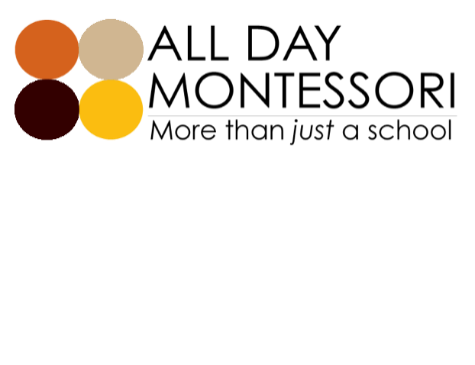 Permission to Administer MedicationChild’s Name:___________________________	Date: _______________I give permission for my child to be administered the following medication:Expiration Date:________________	Dosage:____________ Refrigerate: __Yes ___NoDates to be Given:_____________________________Times to be Given:___________Special Instructions? ________________________________________________________________________________________________________________________________________________________________________________________________________________________________________________________________________________________________Possible Reactions:________________________________________________________Parent’s Signature:______________________________________	Date: _____________Week of:MondayTuesdayWednesdayThursdayFridayMedicationDosageDateTimeSignature